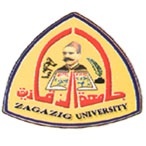 كلية التربية الرياضية بناتقسم التمرينات والجمباز والتعبير الحركىمجلس قـسـم شهر فبراير2019 -2020   انه فى يوم الأحد الموافق 9/2/2020م انعقد مجلس قسم التمرينات والجمباز والتعبير الحركي فى جلسته الشهرية برئاسة أ.د/ امال محمد مرسى  رئيس مجلس القسم وبحضور كلا من:- بدأت السيدة رئيس المجلس  بسم الله الرحمن الرحيم والصلاة والسلام علي اشرف الخلق سيدنا محمد وعلي اله وصحبه اجمعين  ، رحبت بالحضور ، وتم مناقشة الموضوعات التالية:-موضوع (1)المصادقةعلى محضر إجتماع الجلسة السابقة** القرار :- (( الموافقـــــــة ))موضوع (2)تسليم الجداول الدراسية للفصل الدراسي الثانى للعام الجامعى 2019/2020 لأعضاء هيئة التدريس ومعاونيهم بالقسم معتمدة من رئيس القسم ووكيل الكلية لشئون التعليم والطلاب وعميد الكلية .   *الـــقــــرار:احيط المجلس علماًموضوع (3)تفعيل الريادة والساعات المكتبية وجداول المتعثرات .*الـــقــــرار:احيط المجلس علماً موضوع (4)بشأن دورة الصقل لمعاونى أعضاء هيئة التدريس بالقسم (شعبة التمرينات – شعبة الجمباز – شعبة التعبير الحركى).*الـــقــــرار:احيط المجلس علماًموضوع (5)بشأن شروط فحص الإقتباس الخاصة برسائل الماجستير والدكتوراة.*الـــقــــرار:احيط المجلس علماًموضوع (6)بشأن موضوع المذكرات الخاصة بالقسم (شعبة التمرينات – شعبة الجمباز – شعبة التعبير الحركى) أرجوا إفادتنا بأسماء المذكرات وعدد الصفحات .*الـــقــــرار:احيط المجلس علماًموضوع : (7)بشأن عرض انتداب عضو هيئة التدريس ياسمين أحمد للتدريس بجامعة قناة السويس لمدة يومين للعام الجامعى 2019 / 2020م . *الـــقــــرار:موافقةموضوع (8)بشأن عرض لجنة المناقشة والحكم للباحثة سعاد عماد عبد الله (بحث ماجستير)بِعنوان "فاعلية عروض التمرينات على بعض عناصر اللياقة البدنية والرضا الحركى لطالبات المرحلة الثانوية بدولة الكويت" . وتتكون لجنة المناقشة من :أ.د / إلهام عبد العظيم فرج – أستاذ التمرينات المتفرغ بقسم التمرينات والجمباز والتعبير الحركى – كلية التربية الرياضية بنات - جامعة الزقازيق (مشرفاً) أ.د/ أمال محمد مرسى - أستاذ التمرينات ورئيس قسم التمرينات والجمباز والتعبير الحركى – كلية التربية الرياضية بنات - جامعة الزقازيق (مشرفاً)أ.د/ منى السيد عبد العال - أستاذ التمرينات بقسم التمرينات والجمباز والتعبير الحركى – كلية التربية الرياضية بنات - جامعة الزقازيق (مناقشاً)أ.م.د/ محمود إسماعيل عبد الحميد – كلية التربية الرياضية - جامعة الأزهر  (مناقشاً) *الـــقــــرار:احيط المجلس علماًوتفضلوا بقبول فائق الإحترامأمين سر المجلس                                 رئيس القسم د/نشوى صلاح الدين محمدأ.د/امال محمد مرسى التوقيع بالحضور على مجلس القسم  شهر 9/2/ 2020م :1-أ.د/ ناهد علي حتحوت                                      2-أ.د/ ناهد خيرى فياض3- أ.د/ الهام عبد العظيم       4-أ.د/ زينب محمد الاسكندرانى  5-أ.د/ نادية عبد القادر6-أ.د/أمل النجار                                                7-أ.د/ سلوي سيد موسي 8-ا.د/ وفاء السيد محمود                                     9-أ.د/ هويدا فتحي السيد 10-أ.د/ انتصار عبد العزيز                                    11-أ.د/ جيهان احمد بدر                                      12-أ.د/ إيمان محمد محمد13-أ..د/ مني السيد عبد العال                              14-أ.د /منال محمد منصور          15-أ.د/ أمانى الجندى16-أ.د/عالية عادل شمس الدين 17-أ.د/دعاء كمال18-أ.د /  دعاء عبد المنعم    19-أ.د / حميده الخضرجى 20-أ.د/ رباب عطية21-أ.م.د/ شرين احمد طه22-أ.م.د/ منى محمد نجيب 23-أ.م.د/ هبه عبد العزيز 24-أ.م.د/ نهله عبد العظيم 25-أ.م.د/ رانيا عطية 26-أ.م.د/ نهى درويش27أ.م.د/ أمل السيد سليم 28أ.م.د/ سوسن السعيد عبد الحميد29د/ تركان صبرى30د/ نشوى صلاح الدين محمد31د/ اميرة يحى32د/ سمر عبد الحميد33د/ ماجدة على حسن1-أ.د/ ناهد علي حتحوت                                      2-أ.د/ ناهد خيرى فياض3- أ.د/ الهام عبد العظيم       4-أ.د/ زينب محمد الاسكندرانى  5-أ.د/ نادية عبد القادر6-أ.د/أمل النجار                                                7-أ.د/ سلوي سيد موسي 8-ا.د/ وفاء السيد محمود                                     9-أ.د/ هويدا فتحي السيد 10-أ.د/ انتصار عبد العزيز                                    11-أ.د/ جيهان احمد بدر                                      12-أ.د/ إيمان محمد محمد13-أ..د/ مني السيد عبد العال                              14-أ.د /منال محمد منصور          15-أ.د/ أمانى الجندى16-أ.د/عالية عادل شمس الدين 17-أ.د/دعاء كمال18-أ.د /  دعاء عبد المنعم    19-أ.د / حميده الخضرجى 20-أ.د/ رباب عطية21-أ.م.د/ شرين احمد طه22-أ.م.د/ منى محمد نجيب 23-أ.م.د/ هبه عبد العزيز 24-أ.م.د/ نهله عبد العظيم 25-أ.م.د/ رانيا عطية26-أ.م.د/ نهى درويش27أ.م.د/ أمل السيد سليم28أ.م.د/ سوسن السعيد عبد الحميد29د/ تركان صبرى30د/ نشوى صلاح الدين محمد31د/ اميرة يحى32د/ سمر عبد الحميد33د/ ماجدة على حسن 